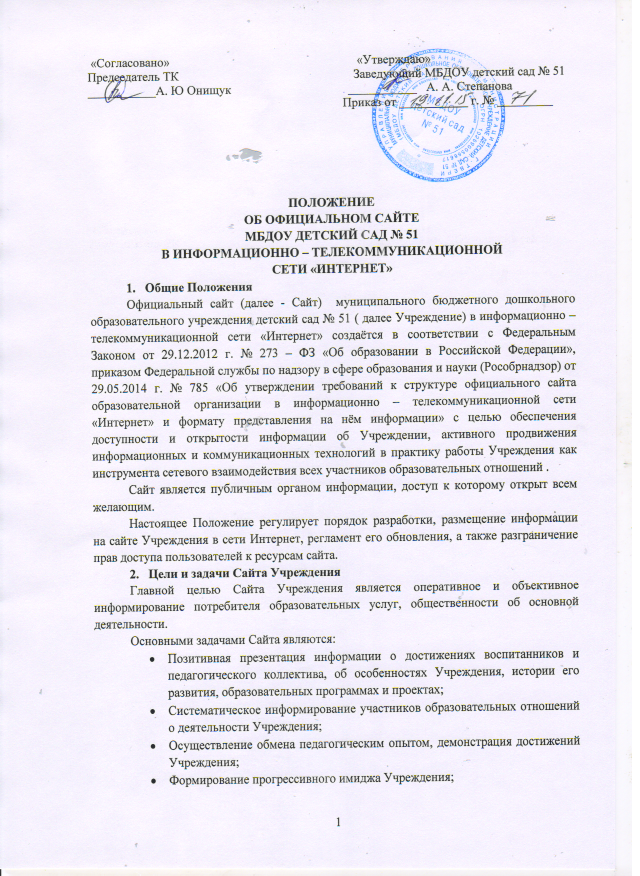 Создание условий для сетевого взаимодействия всех участников образовательных отношений: педагогов, родителей (законных представителей), общественных организаций и заинтересованных лиц;Создание условий для сетевого взаимодействия с социальными партнёрами.Стимулирование творческой активности педагогов, родителей (законных представителей).3. Требования к информации, размещенной на сайте УчрежденияИнформационный ресурс Сайта формируется в соответствии с деятельностью всех структурных подразделений Учреждения, его педагогических работников, воспитанников, родителей (законных представителей), социальных партнеров и прочих заинтересованных лиц.Информация, размещаемая на сайте Учреждения, не должна:нарушать авторское право;содержать ненормативную лексику;унижать честь, достоинство и деловую репутацию физических и юридических лиц;содержать государственную, коммерческую или иную, специально охраняемую тайну;содержать информационные материалы, которые содержат призывы к насилию и насильственному изменению основ конституционного строя, разжигающие социальную, расовую, межнациональную и религиозную рознь, пропаганду наркомании, экстремистских, религиозных и политических идей;содержать материалы, запрещенные к опубликованию законодательством Российской Федерации;противоречить профессиональной этике в педагогической деятельности.Информация размещается на сайте в форме копий документов в соответствии с требованиями к структуре официального сайта и формату представления информации, установленными Федеральной службой по надзору в сфере образования и науки Российской Федерации.При размещении информации на сайте и ее обновлении обеспечивается соблюдение требований законодательства Российской Федерации о защите персональных данных.Сайт анонсируется в российских поисковых системах. Пользователю сайта предоставляется наглядная информация о структуре сайта Учреждения, включающая ссылку на официальный сайт Министерства образования и науки Российской Федерации в информационно-телекоммуникационной сети Интернет. Технологические и программные средства, которые используются для функционирования сайта, должны обеспечивать:а) доступ к размещенной на сайте информации без использования программного обеспечения, установка которого на технические средства пользователя информации требует заключения лицензионного или иного соглашения с правообладателем программного обеспечения, предусматривающего взимание с пользователя информации платы;б) защиту информации от уничтожения, модификации и блокирования доступа к ней, а также иных неправомерных действий в отношении нее;в) возможность копирования информации на резервный носитель, обеспечивающий ее восстановление;г) защиту от копирования авторских материалов.Информация на официальном сайте размещается на русском языке.Сайт Учреждения размещается с обязательным предоставлением информации об адресе Учредителю.Адрес сайта и адрес электронной почты Учреждения отражаются на официальном бланке Учреждения.4. Информационная структура сайта УчрежденияИнформационная структура сайта Учреждения определяется в соответствии с задачами реализации государственной политики в сфере образования и формируется из двух видов информационных материалов: обязательных к размещению на сайте Учреждения  (обязательный блок) и рекомендуемых к размещению на сайте (вариативный блок).Информационные материалы обязательного блока (специального раздела) размещаются на сайте в соответствии с Федеральным законом от 29.12.2012 г. № 273 – ФЗ «Об образовании в Российской Федерации», приказом Федеральной службы по надзору в сфере образования и науки (Рособрнадзор) от 29.05.2014 г. № 785 «Об утверждении требований к структуре официального сайта образовательной организации в информационно – телекоммуникационной сети «Интернет» и формату представления на нём информации»В обязательном блоке сайта размещается следующая информация:1) о дате создания дошкольной образовательной организации, об учредителе, о месте нахождения дошкольной образовательной организации, режиме, графике работы, контактных телефонах и об адресах электронной почты; 2) о структуре и об органах Учреждения, в том числе:наименование структурных подразделений (органов управления) Учреждения;фамилии, имена, отчества и должности руководителей структурных подразделений;места нахождения структурных подразделений;адреса официальных сайтов в сети Интернет структурных подразделений (при наличии);адреса электронной почты структурных подразделений (при наличии);сведения о наличии положений о структурных подразделениях (об органах управления) с приложением копий указанных положений (при их наличии);3) об управлении дошкольной образовательной организацией, 4) об уровне образования; о формах обучения; о нормативном сроке обучения;5) об описании образовательной программы дошкольного образования с приложением ее копии; 6) о методических и об иных документах, разработанных образовательной организацией для обеспечения образовательного процесса;7) о численности воспитанников по реализуемым образовательным программам за счет бюджетных ассигнований разных уровней и по договорам об образовании за счет средств физических и (или) юридических лиц; 8) о языке образования; 9) о федеральных государственных образовательных стандартах дошкольного образования;10) о руководителе дошкольной образовательной организации, его заместителях, в том числе:фамилия, имя, отчество (при наличии) руководителя, его заместителей;должность руководителя, его заместителей;контактные телефоны;адрес электронной почты;11) о персональном составе педагогических работников с указанием уровня образования, квалификации и опыта работы, в том числе:фамилия, имя, отчество (при наличии) работника;занимаемая должность (должности);ученая степень (при наличии);ученое звание (при наличии);данные о повышении квалификации и (или) профессиональной переподготовке (при наличии);общий стаж работы;стаж работы по специальности;12) о материально-техническом обеспечении дошкольной образовательной деятельности (в том числе о наличии оборудованных групп, кабинетов, средств обучения и воспитания, условиях питания и охраны здоровья воспитанников, электронных образовательных ресурсах, к которым обеспечивается доступ воспитанников); 13) об объеме образовательной деятельности, финансовое обеспечение которой осуществляется за счет бюджетных ассигнований федерального бюджета, бюджетов субъектов Российской Федерации, местных бюджетов, по договорам об образовании за счет средств физических и (или) юридических лиц; 14) о поступлении финансовых и материальных средств и об их расходовании по итогам финансового года. В обязательном блоке размещаются копии обязательных документов:устава дошкольной образовательной организации; лицензии на осуществление образовательной деятельности (с приложениями); плана финансово-хозяйственной деятельности дошкольной образовательной организации, утвержденного в установленном законодательством Российской Федерации порядке, или бюджетной сметы дошкольной образовательной организации; локальных нормативных актов, предусмотренных ч. 2 ст. 30 Федерального закона «Об образовании в Российской Федерации»: режим занятий воспитанников, порядок оформления возникновения, приостановления и прекращения отношений между дошкольной образовательной организацией и родителями (законными представителями) воспитанников, а также правил внутреннего трудового распорядка, коллективного договора.В обязательном блоке также размещаются:отчет о результатах самообследования; положение о порядке оказания платных образовательных услуг, в том числе образец договора об оказании платных образовательных услуг, документ об утверждении стоимости обучения по каждой образовательной программе; сведения, указанные в договоре об оказании платных образовательных услуг, должны соответствовать информации, размещенной на официальном сайте образовательной организации в сети Интернет на дату заключения договора.предписания органов, осуществляющих государственный контроль (надзор) в сфере образования, отчетов об исполнении таких предписаний; иная информация, которая размещается, опубликовывается по решению образовательной организации, и (или) размещение, опубликование которой является обязательным в соответствии с законодательством Российской Федерации.Информация и копии документов подлежат обновлению в течение 10 рабочих дней со дня их создания, получения или внесения в них соответствующих изменений.В вариативном блоке размещается следующая информация (примерная):история Учреждения (описание истории, основные достижения Учреждения и т.п.);копии нормативных документов федерального, регионального, городского уровня, регулирующие функционирование Учреждения;отдельные локальные акты Учреждения;принципы организация образовательного процесса в Учреждении;достижения Учреждения (информация о наиболее значимых актуальных событиях жизни Учреждения);социальные партнеры (информация о партнерах, с которыми сотрудничает Учреждение, информация о благотворителях, их вкладе в развитие Учреждения и др.);другое.Информация вариативного блока подлежит обновлению в течение 10 рабочих дней со дня их создания, получения или внесения в них соответствующих изменений.5. Требования к размещению и обновлению информации на сайте УчрежденияУчреждение обеспечивает координацию работ по информационному наполнению и обновлению сайта.Учреждение самостоятельно или по договору с третьей стороной обеспечивает:постоянную поддержку сайта Учреждение в работоспособном состоянии;взаимодействие с внешними информационно-телекоммуникационными сетями, сетью Интернет;проведение организационно-технических мероприятий по защите информации на сайте Учреждения от несанкционированного доступа;инсталляцию программного обеспечения, необходимого для функционирования сайта Учреждения в случае аварийной ситуации;ведение архива программного обеспечения, необходимого для восстановления и инсталляции сайта Учреждения;резервное копирование данных и настроек сайта Учреждения;проведение регламентных работ на сервере;разграничение доступа персонала и пользователей к ресурсам сайта и правам на изменение информации;размещение материалов на сайте Учреждения;соблюдение авторских прав при использовании программного обеспечения, применяемого при создании и функционировании сайта.Содержание сайта Учреждения формируется на основе информации, предоставляемой администрацией и педагогами Учреждения. Подготовка и размещение информационных материалов обязательного и вариативного блока сайта Учреждения регламентируется должностными обязанностями сотрудников Учреждения.Список лиц, обеспечивающих создание и эксплуатацию сайта Учреждения, перечень и объем обязательной предоставляемой информации и возникающих в связи с этим зон ответственности утверждается приказом директора Учреждения. В обязанности ответственного лица за функционирование сайта входит:редактирование информационных материалов;принятие решения о размещении информационных материалов на сайте;осуществление разработки дизайна сайта; передача вопросов посетителей форумов их адресатам (педагогам, администрации) и публикация ответов;своевременное размещение, обновление информации на сайте.обеспечение взаимодействия сайта Учреждения с внешними информационно-телекоммуникационными сетями, с сетью Интернет;проведение организационно-технических мероприятий по защите информации сайта Учреждения от несанкционированного доступа;инсталляция программного обеспечения, необходимого для поддержания функционирования сайта Учреждения в случае аварийной ситуации;ведение архива информационных материалов и программного обеспечения, необходимого для восстановления и инсталляции сайта Учреждения;регулярное резервное копирование данных и настроек сайта Учреждения;разграничение прав доступа к ресурсам сайта Учреждения и прав на изменение информации;сбор, обработка и размещение на сайте Учреждения информации в соответствии с требованиями настоящего Положения.6. Ответственность за обеспечение функционирования сайта Учреждения Дисциплинарная и иная предусмотренная действующим законодательством Российской Федерации ответственность за качество, своевременность и достоверность информационных материалов возлагается на ответственных лиц, назначенных приказом руководителя Учреждения.Порядок привлечения к ответственности сотрудников, обеспечивающих создание и функционирование сайта Учреждения, устанавливается действующим законодательством Российской Федерации.Лицо, ответственное за функционирование сайта Учреждения несет ответственность:за отсутствие на сайте Учреждения информации обязательного блока;за нарушение сроков обновления информации обязательного блока;за нарушение сроков обновления информации вариативного блока;за размещение на сайте Учреждения информации, не соответствующей действительности.7. Финансовое, материально-техническое обеспечение сайта УчрежденияРаботы по обеспечению функционирования сайта производится за счет средств Учреждения.Положение вступает в силу с момента подписания его руководителем Учреждения